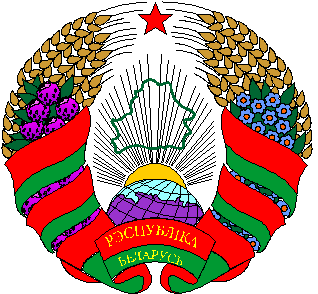 17 апреля 2020 г. № 96                                          г. Дуброўна                                                                                 г. ДубровноОб   утверждении   отчетаоб исполнении районногобюджета за 2019 годНа основании пункта 4 статьи 124 Бюджетного кодекса Республики Беларусь Дубровенский районный Совет депутатов РЕШИЛ:Утвердить отчет об исполнении районного бюджета за 2019 год по доходам в сумме 24 314 836,16 белорусского рубля (далее – рубль), расходам в сумме 24 688 717,85 рубля с превышением расходов над доходами в сумме 373 881,69 рубля (прилагается).Настоящее решение вступает в силу после его официального опубликования.Председатель                                                                   Е.В.ТихоноваШлык 5 11 60                                                                           УТВЕРЖДЕНО                                                                           Решение                                                                           Дубровенского районного                                                                           Совета депутатов                                                                           17.04.2020 № 96 ОТЧЕТоб исполнении районного бюджета за 2019 год                                                                                                                 (рублей)2345678910ДоходыУтвержденоВнесено изменений и (или) дополненийИсполненоНАЛОГОВЫЕ ДОХОДЫ11 875 344,0012 164 161,0012 249 041,64НАЛОГИ НА ДОХОДЫ И ПРИБЫЛЬ5 573 642,00           6 455 897,006 490 764,55Налоги на доходы, уплачиваемые физическими лицами5 426 704,006 158 959,006 190 397,67Подоходный налог с физических лиц5 426 704,006 158 959,006 190 397,67Налоги на доходы и прибыль, уплачиваемые организациями146 938,00296 938,00300 366,88Налог на прибыль146 938,00296 938,00300 366,88НАЛОГИ НА СОБСТВЕННОСТЬ1 208 200,00950 200,00964 623,99Налоги на недвижимое имущество313 540,00275 540,00279 446,50Земельный налог313 540,00275 540,00279 446,50Земельный налог с организаций301 900,00261 900,00265 174,24Земельный налог с физических лиц11 640,0013 640,0014 272,26Налоги на остаточную стоимость имущества894 660,00674 660,00685 177,49Налог на недвижимость894 660,00674 660,00685 177,49Налог на недвижимость организаций853 200,00628 200,00636 698,54Налог на недвижимость физических лиц41 460,0046 460,0048 478,95НАЛОГИ НА ТОВАРЫ (РАБОТЫ, УСЛУГИ)5 029 641,004 700 203,004 735 181,75Налоги от выручки от реализации товаров (работ, услуг)2 742 443,002 612 843,002 645 365,11Налог на добавленную стоимость1 598 170,001 541 170,001 568 915,49Другие налоги от выручки от реализации товаров (работ, услуг)1 144 273,001 071 673,001 076 449,62Налоги и сборы на отдельные виды деятельности2 272 136,002 072 361,002 073 697,19Налоги и сборы на отдельные виды деятельности2 272 136,002 072 361,002 073 697,19Сборы за пользование товарами (разрешения на их использование), осуществление деятельности15 062,0014 999,0016 119,45Налог за владение собаками653,00590,00590,40Специальные сборы, пошлины689,00689,00854,00Налог за добычу (изъятие) природных ресурсов13 720,0013 720,0014 675,05ДРУГИЕ НАЛОГИ, СБОРЫ (ПОШЛИНЫ) И ДРУГИЕ НАЛОГОВЫЕ ДОХОДЫ63 861,0057 861,0058 471,35Другие налоги, сборы (пошлины) и другие налоговые доходы63 861,0057 861,0058 471,35Государственная пошлина63 861,0057 861,0058 795,35Иные налоги, сборы (пошлины) и другие налоговые доходы-324,00НЕНАЛОГОВЫЕ ДОХОДЫ1 483 630,001 335 335,001 386 776,63ДОХОДЫ ОТ ИСПОЛЬЗОВАНИЯ ИМУЩЕСТВА, НАХОДЯЩЕГОСЯ В ГОСУДАРСТВЕННОЙ СОБСТВЕННОСТИ315 167,00340 167,00346 920,29Доходы от размещения денежных средств бюджетов82 284,00159 284,00163 609,20Проценты за пользование денежными средствами бюджетов 82 284,00159 284,00163 609,20Дивиденды по акциям и доходы от других форм участия в капитале232 883,00180 883,00183 311,09Дивиденды по акциям и доходы от других форм участия в капитале232 883,00180 883,00183 311,09ДОХОДЫ ОТ ОСУЩЕСТВЛЕНИЯ ПРИНОСЯЩЕЙ ДОХОДЫ ДЕЯТЕЛЬНОСТИ857 458,00741 408,00766 397,54Доходы от сдачи в аренду имущества, находящегося в государственной собственности43 846,0043 846,0046 472,93Доходы от сдачи в аренду земельных участков29 986,0028 986,0030 934,88Доходы от сдачи в аренду иного имущества13 860,0014 860,0015 538,05Административные платежи816,00566,00896,50Административные платежи816,00566,00896,50Доходы от осуществления приносящей доходы деятельности и компенсации расходов государства718 937,00606 137,00611 894,93Доходы от осуществления приносящей доходы деятельности14 805,006 805,007 112,42Компенсации расходов государства704 132,00599 332,00604 782,51Доходы от  реализации государственного имущества, кроме средств от реализации принадлежащего государству имущества в соответствии с законодательством о приватизации93 859,0090 859,00107 133,18Доходы от реализации имущества, имущественных прав на объекты интеллектуальной собственности88 559,0088 559,00104 101,01Доходы от имущества, конфискованного и иным способом обращенного в доход государства3 000,00Доходы от продажи земельных участков в частную собственность гражданам, негосударственным юридическим лицам, собственность иностранным государствам, международным организациям2 300,002 300,003 032,17ШТРАФЫ, УДЕРЖАНИЯ120 563,00165 263,00168 222,18Штрафы, удержания120 563,00165 263,00168 222,18Штрафы120 563,00165 263,00168 222,18ПРОЧИЕ НЕНАЛОГОВЫЕ ДОХОДЫ190 442,0088 497,00105 236,62Прочие неналоговые доходы190 442,0088 497,00105 236,62Возмещение средств бюджета, потерь, вреда48 400,0063 400,0064 955,99Прочие неналоговые доходы142 042,0025 097,0040 280,63БЕЗВОЗМЕЗДНЫЕ ПОСТУПЛЕНИЯ9 644 318,0010 688 934,0010 679 017,89БЕЗВОЗМЕЗДНЫЕ ПОСТУПЛЕНИЯ ОТ ДРУГИХ БЮДЖЕТОВ БЮДЖЕТНОЙ СИСТЕМЫ РЕСПУБЛИКИ БЕЛАРУСЬ9 644 318,0010 688 934,0010 679 017,89Текущие безвозмездные поступления от других бюджетов бюджетной системы Республики Беларусь9 644 318,0010 688 934,0010 679 017,89Дотации9 604 318,009 912 318,009 912 318,00Субвенции20 000,0020 000,0010 125,50Субвенции на финансирование расходов по индексированным жилищным квотам (именным приватизационным чекам «Жилье»)20 000,0020 000,0010 125,50Иные межбюджетные трансферты20 000,00756 616,00756 574,39Иные межбюджетные трансферты из вышестоящего бюджета нижестоящему бюджету20 000,00699 416,00699 374,39Иные межбюджетные трансферты из нижестоящего бюджета вышестоящему бюджету 57 200,0057 200,00ВСЕГО23 003 292,0024 188 430,0024 314 836,16РАСХОДЫУтвержденоВнесено измененийи (или) дополненийИсполненоОБЩЕГОСУДАРСТВЕННАЯ ДЕЯТЕЛЬНОСТЬ         2 699 493,002 804 176,442 788 454,22Государственные органы общего назначения1 776 434,001 813 549,191 806 857,02Органы местного управления и самоуправления1 743 463,001 775 510,771 768 856,92Государственные архивы32 971,0038 038,4238 000,10Обслуживание государственного долга Республики Беларусь78 000,0072 000,0070 777,88Обслуживание долга органов местного управления и самоуправления78 000,0072 000,0070 777,88Резервные фонды124 055,005 801,06Резервные фонды местных исполнительных и распорядительных органов124 055,005 801,06Другая общегосударственная деятельность441 157,00626 979,19624 972,32Иные общегосударственные вопросы441 157,00626 979,19624 972,32Межбюджетные трансферты279 847,00285 847,00285 847,00Трансферты бюджетам других уровней279 847,00285 847,00285 847,00НАЦИОНАЛЬНАЯ ЭКОНОМИКА877 933,00967 336,41953 576,53Сельское хозяйство, рыбохозяйственная деятельность441 488,00464 248,00455 023,18Сельскохозяйственные организации, финансируемые из бюджета416 828,00394 248,00387 397,37Развитие сельскохозяйственного производства, рыбоводства и переработки сельскохозяйственной продукции24 660,0070 000,0067 625,81Транспорт7 445,0023 288,4118 824,98Автомобильный транспорт7 445,0016 945,0016 945,00Иные вопросы в области транспорта6 343,411 879,98Топливо и энергетика429 000,00479 000,00479 000,00Другая деятельность в области национальной экономики 800,00728,37Имущественные отношения, картография и геодезия800,00728,37ОХРАНА ОКРУЖАЮЩЕЙ СРЕДЫ40 945,00139 833,50139 765,99Охрана природной среды945,00100 533,50100 465,99Другая деятельность в области охраны окружающей среды40 000,0039 300,0039 300,00ЖИЛИЩНО-КОММУНАЛЬНЫЕ УСЛУГИ И ЖИЛИЩНОЕ СТРОИТЕЛЬСТВО1 609 717,001 729 384,781 722 919,29Жилищное строительство8 989,008 989,008 988,48Жилищно-коммунальное хозяйство1 166 577,001 228 244,781 223 922,42Благоустройство населенных пунктов417 705,00467 705,00467 705,00Другие вопросы в области жилищно-коммунальных услуг16 446,0024 446,0022 303,39ЗДРАВООХРАНЕНИЕ5 368 705,006 063 675,766 053 797,42Медицинская помощь населению5 368 705,006 063 675,766 053 797,42ФИЗИЧЕСКАЯ КУЛЬТУРА, СПОРТ, КУЛЬТУРА И СРЕДСТВА МАССОВОЙ ИНФОРМАЦИИ1 647 371,001 844 086,821 830 788,53Физическая культура и спорт269 412,00296 372,63293 934,34Физическая культура269 412,00296 372,63293 934,34Культура1 367 959,001 531 714,191 520 873,18Культура и искусство1 206 703,001 358 223,301 348 277,82Прочие вопросы в области культуры161 256,00173 490,89172 595,36Средства массовой информации10 000,0016 000,0015 981,01Периодическая печать и издательства10 000,0016 000,0015 981,01ОБРАЗОВАНИЕ9 298 800,009 799 888,839 702 410,72Дошкольное образование1 928 137,002 134 196,912 126 537,05Общее среднее образование5 968 201,006 232 394,296 150 552,72Дополнительное образование детей и молодежи583 702,00542 939,19540 460,28Другие вопросы в области образования818 760,00890 358,44884 860,67СОЦИАЛЬНАЯ ПОЛИТИКА1 284 728,001 514 447,461 497 005,15Социальная защита985 831,001 191 090,881 189 109,31Помощь семьям, воспитывающим детей1 000,001 000,00Государственная молодежная политика5 500,006 259,006 240,48Помощь в обеспечении жильем44 500,0025 036,0015 108,53Другие вопросы в области социальной политики247 897,00291 061,58286 546,83ВСЕГО        22 827 692,00           24 862 830,00       24 688 717,85Направления использования профицита, источники финансирования дефицитаУтвержденоВнесено изменений и (или) дополненийИсполненоВНУТРЕННЕЕ ФИНАНСИРОВАНИЕ-175 600,00674 400,00373 881,69Источники, получаемые от банков, иных юридических и физических лиц-145 600,00-145 600,00-145 600,00Ценные бумаги, эмитируемые местными исполнительными и распорядительными органами-145 600,00-145 600,00-145 600,00Погашение основного долга-145 600,00-145 600,00-145 600,00Изменение остатков средств бюджета800 000,00451 364,63Остатки на начало отчетного периода1 942 438,501 942 438,50Остатки на конец отчетного периода1 142 438,501 491 073,87Операции по гарантиям Правительства Республики Беларусь, местных исполнительных и распорядительных органов по кредитам банков Республики Беларусь-30 000,00-30 000,003 515,37Платежи Правительства Республики Беларусь, местных исполнительных и распорядительных органов в качестве гаранта по погашению и обслуживанию кредитов, выданных банками Республики Беларусь-30 000,00-30 000,00Возврат сумм, выплаченных Правительством Республики Беларусь, местными исполнительными и распорядительными органами в счет выполнения гарантий по кредитам, выданным банками Республики Беларусь3 515,37Бюджетные кредиты, ссуды, займы50 000,0064 601,69Возврат средств50 000,0064 601,69Возврат бюджетных займов и иных средств на возвратной основе внутри страны (за исключением возвращаемых в фонд национального развития и инновационные фонды) 50 000,0064 601,69